Об отмене постановлений администрации городаВ целях приведения нормативных правовых актов администрации города Сосновоборска в соответствие с действующим законодательством, руководствуясь ст.ст.26,38 Устава города Сосновоборска Красноярского края, ПОСТАНОВЛЯЮ1. Считать утратившими силу постановления администрации города:1.1 от 10.02.2015 № 311 «Об утверждении схем границ прилегающих территорий, на которых не допускается розничная продажа алкогольной продукции»;1.2 от 05.10.2016 № 1257 «О внесении изменений в постановление от 10.02.2015 № 311 «Об утверждении схем границ прилегающих территорий, на которых не допускается розничная продажа алкогольной продукции»»;1.3. от 19.01.2018 № 55 «О внесении изменений в постановление от 10.02.2015 № 311 «Об утверждении схем границ прилегающих территорий, на которых не допускается розничная продажа алкогольной продукции»»;2. Постановление вступает в силу после опубликования в городской газете «Рабочий».3. Контроль за исполнением постановления возложить на заместителя Главы города по общественно – политической работе (О.Н.Кожемякин).Глава города Сосновоборска                                                         А.С. Кудрявцев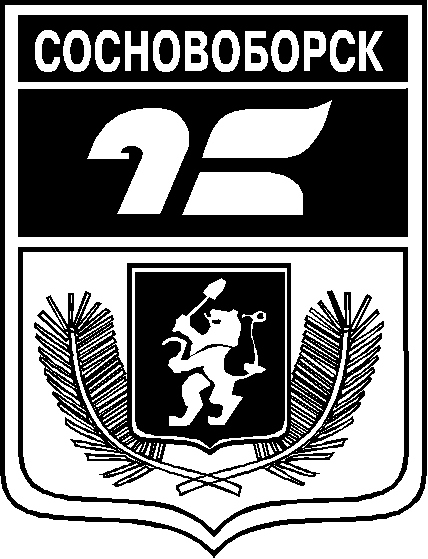 АДМИНИСТРАЦИЯ ГОРОДА СОСНОВОБОРСКАПОСТАНОВЛЕНИЕ _________                                                                                                                          _______АДМИНИСТРАЦИЯ ГОРОДА СОСНОВОБОРСКАПОСТАНОВЛЕНИЕ _________                                                                                                                          _______